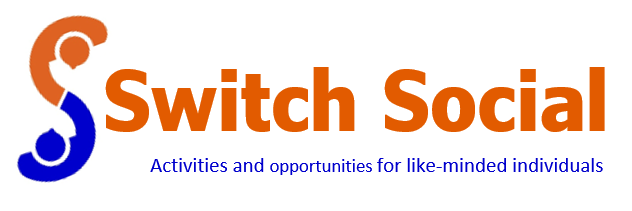 	Spring term 2018 activitiesDateActivityLocationJan 9th   General games and activitiesBargrovesJan 16thZuu and drum nightBargrovesJan 23rdFilm, PJs & popcorn nightBargrovesJan 30thReptile Centre visitBargrovesFeb 6thValentines craftsBargrovesFeb 20thPancake nightBargrovesFeb 27thTable cricketBargrovesMar 6thQuiz nightBargrovesMar 13thEaster bingoBargrovesMar 20thEaster craftsBargrovesMar 27thEaster fun nightRAFA Club